СОБРАНИЕ ДЕПУТАТОВ АГАПОВСКОГО МУНИЦИПАЛЬНОГО РАЙОНА ЧЕЛЯБИНСКОЙ ОБЛАСТИ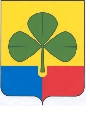           ПЯТНАДЦАТОЕ ЗАСЕДАНИЕ ШЕСТОГО СОЗЫВА   РЕШЕНИЕ       Руководствуясь частью 3 статьи 14, частью 4 статьи 15 Федерального закона от 06.10.2003 г. № 131-ФЗ «Об общих принципах организации местного самоуправления в Российской Федерации», постановлением Правительства Российской Федерации от 10.02.2017 г.  169 «Об утверждении Правил предоставления и распределения субсидий из федерального бюджета бюджетам субъектов Российской Федерации на поддержку государственных программ субъектов Российской Федерации и муниципальных программ формирования современной городской среды», постановлением Правительства Российской Федерации от 30.12.2017 г. № 1710  "Об утверждении государственной программы Российской Федерации "Обеспечение доступным и комфортным жильем и коммунальными услугами граждан Российской Федерации", постановлением Правительства Челябинской области от 01.09.2017 г. N 470-П «О государственной программе Челябинской области «Благоустройство населенных пунктов Челябинской области на 2018-2022 годы»», постановлением администрации Агаповского района от 05.12.2017 г. № 1937 «Об утверждении муниципальной программы «Формирование современной городской среды на территории Агаповского муниципального района на 2018-2022 годы», Уставом Агаповского муниципального района, с целью реализации на территории Агаповского муниципального района федерального проекта «Формирование комфортной городской среды», утвержденного протоколом заседания проектного комитета по национальному проекту "Жилье и городская среда" от 21.12.2018 N 3), Собрание депутатов Агаповского муниципального района РЕШАЕТ: 1. Агаповскому муниципальному району принять на срок с 01.09.2021 по 31.12.2022 г.г. осуществление части полномочий по решению вопроса местного значения, предусмотренного пунктом 19 части 1 статьи 14  Федерального закона от 06.10.2003 г. № 131-ФЗ «Об общих принципах организации местного самоуправления в Российской Федерации» по организации благоустройства территорий Агаповского, Буранного, Желтинского, Магнитного, Приморского, Первомайского, Светлогорского, Черниговского, Янгельского сельских поселений Агаповского муниципального района в части:1.1. Реализации муниципальной программы «Формирование современной городской среды на территории Агаповского муниципального района на 2018-2022 годы» в разрезе сельских поселений Агаповского муниципального района;            1.2. Заключения соглашения с Министерством строительства и инфраструктуры Челябинской области «О предоставлении субсидии местному бюджету из бюджета Челябинской области на реализацию программ формирования современной городской среды в рамках регионального проекта «Формировние комфортной городской среды (Челябинская область)» на территории Челябинской области» и организации мероприятий по его исполнению;1.3. Разработки:- сметной документации по благоустройству дворовых и общественных территорий, расположенных в границах сельских поселений;- проектно-сметной документации, получения положительного заключения государственной экспертизы проектной документации и положительного заключения о достоверности определения сметной стоимости объекта капитального строительства (при наличии необходимости строительства подобного объекта);1.4. Подготовки аукционной (конкурсной, котировочной) документации для проведения закупочных процедур на выполнение работ, оказание услуг по благоустройству дворовых и общественных территорий, расположенных в границах сельских  поселений;1.5. Заключения, в соответствии с требованиями Федерального Закона от 05.04.2013 г. № 44-ФЗ «О контрактной системе в сфере закупок товаров, работ, услуг для обеспечения государственных и муниципальных нужд» муниципальных контрактов на выполнение работ, оказание услуг по благоустройству дворовых и общественных территорий, расположенных в границах сельских поселений, осуществления контроля за их исполнением;1.6. Обеспечения контроля качества выполняемых работ, оказываемых услуг по благоустройству дворовых и общественных территорий, расположенных в границах сельских поселений, соблюдения действующих технических норм и правил, а также контроля за целевым и эффективным использованием денежных средств.1.7. Подписания справок о стоимости выполненных работ, оказанных услуг и затрат в рамках исполнения условий муниципальных контрактов по благоустройству дворовых и общественных территорий, расположенных в границах сельских поселений.1.8. Права требования информации, документов и нормативных правовых актов в рамках проведения мероприятий по благоустройству дворовых и общественных территорий, расположенных в границах сельских поселений по программе «Формирование современной городской среды».1.9. Иные полномочия, необходимые для осуществления мероприятий по благоустройству дворовых и общественных территорий, расположенных в границах сельских поселений по программе «Формирование современной городской среды на территории Агаповского муниципального района на 2018-2022 годы».2. Определить администрацию Агаповского муниципального района уполномоченным органом по реализации настоящего решения.2.1. Поручить администрации района заключить в установленном порядке с администрациями сельских поселений Агаповского муниципального района  соглашения «О передаче (принятие) части полномочий по организации благоустройства на территории сельского поселения».2.2. Утвердить форму Соглашения «О передаче (принятии) осуществления части полномочий по организации благоустройства на территории сельского поселения» (приложение № 1 к настоящему решению).3.  Установить, что осуществление передаваемых полномочий в сфере организации благоустройства территорий Агаповского, Буранного, Желтинского, Магнитного, Приморского, Первомайского, Светлогорского, Черниговского, Янгельского сельских поселений Агаповского муниципального района, указанных в пункте 1 настоящего решения принимаются муниципальным образованием «Агаповский муниципальный район» в пределах межбюджетных трансфертов передаваемых из бюджетов соответствующих сельских поселений в бюджет Агаповского муниципального района в размерах, указанных в приложении № 2 к настоящему решению.4. Организацию выполнения настоящего Решения возложить на постоянную комиссию по бюджетно-финансовой, экономической политике муниципальной собственности, земельным отношениям, хозяйственному развитию (Козлов Л.П.) и заместителя главы Агаповского муниципального района по строительству, ЖКХ, транспорту, связи и энергетике (Стрижов С.И.).5. Настоящее решение опубликовать в газете «Агаповский вестник» и разместить на официальном сайте администрации Агаповского муниципального района.6. Настоящее решение вступает в силу со дня его официального опубликования и распространяется на правоотношения, возникшие с 01.09.2021 года, и действуют по 31.12.2022 года.СОГЛАШЕНИЕ № __между администрацией Агаповского муниципального района и администрацией ___________________ сельского поселения о передаче (принятии) осуществления части полномочий по организации благоустройства на территории сельского поселенияс. Агаповка								«     » _________ 2021 г.	Администрация ________________________ сельского поселения, именуемая в дальнейшем «Администрация поселения» в лице главы сельского поселения ___________________________________ действующего на основании Устава,  с одной стороны и  администрация Агаповского муниципального района, именуемай в дальнейшем «Администрация района» в лице главы Агаповского муниципального района Тайбергенова Байдавлета Николаевича, действующего на основании Устава, с другой стороны, в дальнейшем именуемые  «Стороны», руководствуясь пунктом 19 части 1, частью 3  статьи 14,  частью 4 статьи 15   Федерального закона от 6 октября 2003 года № 131-ФЗ «Об общих принципах организации местного самоуправления в Российской Федерации», Уставом Агаповского муниципального района, Уставом ___________ сельского поселения,  на основании решения  Совета депутатов ________________________________ сельского поселения  от «     »  _______ 2021 г. № ______ «О передаче осуществления части полномочий в сфере организации благоустройства на территории ____________сельского поселения  »,  решения Собрания депутатов Агаповского муниципального района от «     »  _______ 2021 г.   № _______ « О принятии осуществления части полномочий по решению вопросов местного значения «По организации благоустройства территорий сельских поселений Агаповского муниципального района»», решения Собрания депутатов Агаповского муниципального района от 04.02.2015 г. № 606 «Об утверждении порядка заключения соглашений о передаче отдельных полномочий по решению вопросов местного значения между органами местного самоуправления Агаповского муниципального района Челябинской области и органами местного самоуправления сельских поселений Агаповского муниципального района», с целью реализации на территории Агаповского муниципального района федерального проекта «Формирование комфортной городской среды» , заключили настоящее соглашение о нижеследующем:Предмет соглашения1.1. В рамках реализации настоящего Соглашения «Администрация поселения» передает, а Администрация  района принимает на себя полномочия по организации благоустройства дворовых и общественных территорий, расположенных в границах ___________ сельского поселения в рамках реализации муниципальной программы «Формирование современной городской среды на территории Агаповского муниципального района на 2018-2022 годы».1.2. Осуществление части полномочий производится в интересах социально-экономического развития ________________ сельского поселения и с учетом возможности эффективного их осуществления органами местного самоуправления муниципального района.1.3. Для осуществления полномочий Администрацией поселения из бюджета ______________ сельского поселения предоставляются бюджету муниципального образования «Агаповский муниципальный район» межбюджетные трансферты, определяемые в соответствии с п. 3.1. Настоящего Соглашения.1.4. Полномочия считаются переданными с момента доведения до «Администрации района» бюджетных ассигнований (межбюджетных трансфертов), необходимых для их осуществления.1.5. Переданные настоящим Соглашением полномочия осуществляются на плановый период 2022 год.Права и обязанности сторонВо исполнении настоящего Соглашения:Администрация района:- организует реализацию муниципальной программы «Формирование современной городской среды на территории Агаповского муниципального района на 2018-2022 годы»;           - заключает соглашения с Министерством строительства и инфраструктуры Челябинской области «О предоставлении субсидии местному бюджету из бюджета Челябинской области на реализацию программ формирования современной городской среды в рамках регионального проекта «Формировние комфортной городской среды (Челябинская область)» на территории Челябинской области» и организации мероприятий по его исполнению;- разрабатывает:сметную документацию по благоустройству дворовых и общественных территорий, расположенных в границах сельского поселения;проектно-сметную документацию, получения положительного заключения государственной экспертизы проектной документации и положительного заключения о достоверности определения сметной стоимости объектов капитального строительства (при наличии необходимости строительства подобного объекта);- осуществляет подготовку аукционной (конкурсной, котировочной) документации для проведения закупочных процедур на выполнение работ, оказание услуг по благоустройству дворовых и общественных территорий, расположенных в границах сельского поселения;- организует заключение, в соответствии с требованиями Федерального закона от 05.04.2013 г. № 44-ФЗ «о контрактной системе в сфере закупок товаров, работ, услуг для обепечения государственных и муниципальных нужд» муниципальных контрактов на выполнение работ, оказание услуг по благоустройству дворовых и общественных территорий, расположенных в границах сельского поселения, осуществляет контроль за их исполнением; - обеспечивает контроль качества выполняемых работ, оказываемых услуг по благоустройству дворовых и общественных территорий, расположенных в границах сельского поселения, соблюдения действующих технических норм и правил, а также контроль за целевым и эффективным использованием денежных средств.-  осуществляет подписание справок о стоимости выполненных работ, оказанных услуг и затрат в рамках исполнения условий муниципальных контрактов по благоустройству дворовых и общественных территорий, расположенных в границах сельского поселения.- вправе требовать информацию, документы и нормативные правовые акты в рамках проведения мероприятий по благоустройству дворовых и общественных территорий, расположенных в границах сельского поселения по программе «Формирование современной городской среды на территории Агаповского муниципального района на 2018-2022 годы».- самостоятельно определяет порядок осуществления передаваемых полномочий в соответствии с условиями настоящего соглашения;- не позднее 20 декабря 2022 года предоставляет администрации поселения отчет об использовании финансовых средств для осуществления полномочий по форме согласно приложению № 3 к настоящему соглашению;- осуществляет иные полномочия, необходимые для осуществления мероприятий по благоустройству дворовых и общественных территорий, расположенных в границах сельского поселения по программе «Формирование современной городской среды на территории Агаповского муниципального района на 2018-2022 годы».2.2. Администрация поселения- перечисляет Администрации района финансовые средства в виде межбюджетных трансфертов, направляемых на осуществление части переданных полномочий, в порядке, установленном пунктами 3.1-3.5 настоящего Соглашения, а также в соответствии с :приложением № 1  к настоящему соглашению «Порядок и условия предоставления межбюджетных трансфертов, предоставляемых в соответствии с решением Совета депутатов ___________ сельского поселения из бюджета поселения бюджету муниципального района «Агаповский муниципальный район» на осуществление части полномочий сельского поселения по благоустройству территории сельского поселения»;приложением № 2  к настоящему соглашению «Методика расчета межбюджетных трансфертов, предоставляемых в соответствии с решением Совета депутатов ____________ сельского поселения из бюджета поселения бюджету муниципального района «Агаповский муниципальный район» на осуществление части полномочий сельского поселения по благоустройству территории сельского поселения»;- оказывает содействие «Администрации района», в разрешении вопросов, связанных с осуществлением части переданных полномочий , предоставляет необходимую информацию, материалы и документы, связанные с осуществлением части переданных полномочий;- обеспечивает контроль за осуществлением Администрацией района части переданных полномочий, а также за целевым использованием финансовых средств, предоставляемых на эти цели. В случае нарушения направляет обязательные для исполнения Администрацией района письменные требования для устранения выявленных нарушений;- взыскивает в установленном порядке использованные не по целевому назначению средства, предоставленные на осуществление «Администрацией района» полномочий «Администрацией поселения».Межбюджетные трансферты, направляемые на осуществление части переданных полномочий3.1. Расчет межбюджетных трансфертов, направляемых на осуществление части переданных полономочий , указанных в пункте 1 настоящего Соглашения, производится в соответствии с порядком определения ежегодного объема межбюджетных трансфертов, предоставляемых из бюджета ____________ поселения бюджету муниципального образования «Агаповский муниципальный район» (далее-межбюджетные трансферты).3.2. Предоставление межбюджетных трансфертов осуществляется в пределах бюджетных ассигнований и лимитов бюджетных обязательств на цели, указанные в Соглашении.3.3. размер межбюджетных трансфертов, направляемых на осуществление части полномочий, устанавливается:В сумме :3.4. Реквизиты для перечисления  межбюджетных трансфертов.Наименование муниципального образования: Агаповский муниципальный районПолучатель: УФК по Челябинской области (Администрация Агаповского муниципального района)ИНН: 7425002984КПП: 745501001Наименование банка: ОТДЕЛЕНИЕ ЧЕЛЯБИНСК БАНКА РОССИИ//УФК по Челябинской области г. Челябинскр/с: 03100643000000016900БИК:017501500ОКТМО: 75603000КБК: 514 2 02 40014 05 0000 1503.5. В случае нецелевого использования финансовые средства подлежат возврату в бюджет «Администрации поселения».Контроль за осуществлением переданного полномочия4.1. «Администрация поселения» ведет контроль за осуществлением «Администрацией района» переданных (принятых) полномочий, за целевым использованием финансовых средств, переданных для осуществления полномочия, в форме проверок, получения отчетов, запросов необходимой информации в соответствии с настоящим Соглашением.4.2. Контроль за осуществлением переданных полномочий осуществляется в соответствии с положениями Федерального закона от 6 октября 2003 года № 131-ФЗ «Об общих принципах организации местного самоуправления в Российской Федерации».  5. Срок осуществления полномочий и порядок прекращения 5.1. Настоящее Соглашение действует в период с 01.09.2021 г. по 31.12.2022 г.5.2. Осуществление части переданных полномочий по настоящему Соглашению обеспечивается Администрацией района в период действия настоящего Соглашения и прекращается с истечением срока действия настоящего Соглашения, указанного в пункте 5.1.5.3. Действие настоящего Соглашения может быть прекращено досрочно (до истечения срока его действия):5.3.1. По взаимному соглашению Сторон, выраженному в оформленном надлежащем образом Соглашении о расторжении настоящего Соглашения.5.3.2. В одностороннем порядке настоящее Соглашение расторгается в случае:- изменения действующего законодательства Российской Федерации, в связи с которым выполнение условий настоящего Соглашения Сторонами становиться невозможным;- неисполнение или ненадлежащее исполнения одной из Сторон своих обязательств в соответствии с настоящим Соглашением;- по причине объективно сложившихся условий, в результате которых осуществление полномочий становится невозможным либо крайне обременительным для одной или для обеих Сторон. - В судебном порядке на основании решения суда.5.4. Уведомление о расторжении настоящего Соглашения в одностороннем порядке направляется соответствующей Стороной другой Стороне не менее чем за 30 дней до предполгаемой даты расторжения.5.5. Нарушение одной из Сторон условий предоставления межбюджетных трансфертов, если это действие не связано с нецелевым использованием бюджетных средств, влечет бесспорное взыскание суммы межбюджетного трансферта и (или) приостановление (сокращение) предоставления межбюджетных трансфертов (за исключением субвенций).5.6. Администрация района несет ответственность за ненадлежащее осуществление части полномочий в той мере, в которой это обеспечено финансовыми средствами.5.7. Расторжение Соглашения влечет за собой возврат перечисленных сумм межбюджетных трансфертов за вычетом фактически понесенных расходов, подтвержденных документально, в течение 30 дней с даты подписания Соглашения о расторжении или получении письменного уведомления о растрожении Соглашения.6. Заключительные положения6.1. По вопросам, не урегулированным в настоящем Соглашении, Стороны руководствуются действующим законодательством Российской Федерации.6.2. Внесение изменений и дополнений в настоящее Соглашение осуществляется путем заключения Сторонами в установленном порядке дополнительных соглашений, являющихся неотъемлемой частью настоящего Соглашения.6.3.  Все уведомления, заявления и сообщения направляются Сторонами в письменной форме.6.4. Изменения норм действующего законодательства Российской Федерации по вопросам, связанным с реализацией настоящего Соглашения, должно находить своевременное отражение в содержании настоящего Соглашения.6.5. Все споры и разногласия, которые могут возникнуть между Сторонами по настоящему Соглашению, разрешаются или путем переговоров либо в рамках иной процедуры досудебного урегулирования споров и разногласий, в том числе с привлечением третьей стороны. При отсутствии возможности урегулирования споров в порядке переговоров споры подлежат рассмотрению в суде в соответствии с действующим законодательством Российской Федерации.6.6. Настоящее Соглашение составлено в двух экземплярах, имеющих одинаковую юридическую силу, по одному для каждой из Сторон.7. Юридические адреса и реквизиты сторонПриложение № 1 к Соглашению   от «____» _________ 2021 г. № __ «О передаче (принятие) осуществления части полномочий по организации благоустройства на территории сельского поселения между администрацией Агаповского муниципального района и администрацией _________________ сельского поселения»Порядок и условия предоставления межбюджетных трансфертов,предоставляемых в соответствии с решением Совета депутатов___________ сельского поселения из бюджета поселениябюджету муниципального района «Агаповский муниципальный район»на осуществление части полномочий сельского поселенияпо благоустройству территории сельского поселения1.	Настоящий Порядок устанавливает порядок и условия предоставления  ежегодного объема межбюджетных трансфертов, предоставляемых в соответствии с
решением Совета депутатов сельского поселения, из бюджета
сельского поселения бюджету муниципального района «Агаповский муниципальный район» на осуществление части полномочий сельского поселения по
благоустройству территории сельского поселения.2.	Предоставление межбюджетных трансфертов осуществляется в
пределах бюджетных ассигнований и лимитов бюджетных обязательств на
цели, указанные в Соглащении между администрацией Агаповского муниципального района и администрацией поселения, входящего в состав муниципального района
«Агаповский муниципальный район», об осуществлении части
полномочий сельского поселения по благоустройству территории сельского поселения.3.	Размер межбюджетных трансфертов определяется в соответствии с
Методикой расчета межбюджетных трансфертов, предоставляемых в
соответствии с решением Совета депутатов сельского поселения, из бюджета
сельского поселения бюджету муниципального района «Агаповский муниципальный район» на осуществление части полномочий сельского поселения по
благоустройству территории сельского поселения.4.	Межбюджетные трансферты перечисляются из бюджета сельского 
поселения в бюджет муниципального района «Агаповский муниципальный район»
в срок до 01.11.2022 г.          5.	Администрация Агаповского муниципального района не позднее 20-го декабря 2022 года, направляет в администрацию сельского поселения отчет об использовании иных межбюджетных трансфертов, предоставляемых из бюджета поселения бюджету муниципального района «Агаповский муниципальный район» на осуществление части полномочий поселения по благоустройству территории поселения, в соответствии с утвержденной формой.6.	Администрация Агаповского муниципального района несет ответственность
за нецелевое использование межбюджетных трансфертов и достоверность
отчетности, представляемой в соответствии с п. 5 настоящего Порядка.7.	При установлении отсутствия потребности Агаповского муниципального района в межбюджетных трансфертах их остаток либо часть остатка подлежит
возврату в доход бюджета сельского поселения.Приложение № 2 к Соглашению   от «____» _________ 2021 г. № __ «О передаче (принятие) осуществления части полномочий по организации благоустройства на территории сельского поселения между администрацией Агаповского муниципального района и администрацией _________________ сельского поселения»МетодикаМетодика расчета межбюджетных трансфертов, предоставляемых в соответствии с решением Совета депутатов ____________ сельского поселения из бюджета поселения бюджету муниципального района «Агаповский муниципальный район» на осуществление части полномочий сельского поселения по благоустройству территории сельского поселенияРасчет межбюджетных трансфертов на осуществление части полномочий сельского поселения по благоустройству территории поселения осуществляется на основании:         - проектно-сметной документации, заключения государственной экспертизы проектной документации и заключения о достоверности определения сметной стоимости объекта капитального строительства (при наличии необходимости строительства подобного объекта);соглашения о предоставлении субсидии местному бюджету из бюджета Челябинской области на реализацию программ формирования современной городской среды в рамках регионального проекта «Формировние комфортной городской среды (Челябинская область)» на территории Челябинской области.ОТЧЕТоб использовании иных межбюджетных трансфертов, предоставляемых
из бюджета поселения бюджету муниципального района «Агаповский муниципальный
район» на осуществление части полномочий поселения по благоустройству
территории поселенияпериодичность: ежегоднаяединица измерения: руб.Размер межбюджетных трансфертов, предоставляемых в соответствии с решениями представительных органов сельских поселений, из бюджетов поселений бюджету муниципального образования «Агаповский муниципальный район» на осуществление части полномочий по благоустройству дворовых и общественных территорий поселений* Размер межбюджетных трансфертов (графа 5) рассчитан исходя из условий соглашения с Министерством строительства и инфраструктуры Челябинской области «О предоставлении субсидий местному бюджету из бюджета Челябинской области на реализацию программы формирования современной городской среды (Челябинская область) на территории Челябинской области и организации мероприятий по его исполнению» - 5 процентов от общей суммы стоимости работ.от 25.08.2021 г.               №130 с. АгаповкаО принятии осуществления части полномочий по решению вопросов местного значения  «По организации благоустройства территорий сельских поселений Агаповского муниципального района»О принятии осуществления части полномочий по решению вопросов местного значения  «По организации благоустройства территорий сельских поселений Агаповского муниципального района»Глава Агаповского муниципального района   Б.Н. ТайбергеновПредседатель Собрания депутатов Агаповского муниципального района   С.А. УльянцевПриложение №1к решению Собрания депутатов Агаповского муниципального районаот 25.08.2021 г. №130№ п/пНаименование мероприятияМежбюджетные трансферты Сумма (тыс. руб.)Общественная территорияДворовая территорияИтого:Администрация _____________ сельского поселенияАдминистрация Агаповского муниципального районаЮридический адрес:457400 Челябинская область, Агаповский район, с. Агаповка, ул. Дорожная, 32а                  ИНН 7425002984 КПП 745501001Глава администрации ___________ сельского поселенияГлава Агаповского муниципального района__________________ _____________М.П.______________________ Б.Н.ТайбергеновМ.П.Приложение №3 к Соглашению   от «____» _________ 2021 г. №     __ «О передаче (принятие) осуществления части полномочий по организации благоустройства на территории сельского поселения между администрацией Агаповского муниципального района и администрацией _________________ сельского поселения»ФОРМАПоступило МБТ из бюджета _____________ поселения бюджету муниципального образования «Агаповский муниципальный район»Поступило МБТ из бюджета _____________ поселения бюджету муниципального образования «Агаповский муниципальный район»Поступило МБТ из бюджета _____________ поселения бюджету муниципального образования «Агаповский муниципальный район»№ и дата Соглашения№ и дата СоглашенияСумма, руб.Итого:Итого:0,00Кассовые расходы бюджета муниципального образования «Агаповский муниципальный район» на осуществление переданных полномочийКассовые расходы бюджета муниципального образования «Агаповский муниципальный район» на осуществление переданных полномочийКассовые расходы бюджета муниципального образования «Агаповский муниципальный район» на осуществление переданных полномочий№ п/пКБК расходовСумма фактически выполненных работ, оказанных услугПриложение №2к решению Собрания депутатов Агаповского муниципального районаот 25.08.2021 г. №130№ п/пНаименование поселенияРазмер межбюджетных трансфертов (тыс.руб.)Размер межбюджетных трансфертов (тыс.руб.)Размер межбюджетных трансфертов (тыс.руб.)№ п/пНаименование поселенияФедеральный бюджетОбластной бюджетБюджет * сельских поселений123451.Агаповское сельское поселение2.Буранное сельское поселение3.Желтинское сельское поселение4. Магнитное сельское поселение5.Приморское сельское поселение6.Первомайское сельское поселение7.Светлогорское сельское поселение8.Черниговское сельское поселение9.Янгельское сельское поселениевсего: